Программа проведения регионального этапа всероссийской олимпиады школьников по экологииУчастники, имеющие признаки ОРВИ или повышенную температуру, к участию в олимпиаде не допускаются.Во время тура участникам запрещается пользоваться любой справочной литературой, собственной бумагой, электронными вычислительными средствами и любыми средствами связи. Участникам запрещается приносить любые технические средства 
для фотографирования и записи звука в аудитории. Если представителем оргкомитета или членом жюри у участника будут найдены любые справочные материалы или любые электронные средства для приема или передачи информации (даже в выключенном состоянии), члены оргкомитета составляют акт и результаты участника в данном конкурсе аннулируются, апелляция участника не рассматривается. Отключенные мобильные телефоны и другие электронные средства связи, а также наручные электронные часы (смарт-часы) должны быть убраны при входе в аудиторию.Информация для сопровождающихДля сопровождающих лиц будет организована встреча с деканом факультета экотехнологий ИТМО на тему: «Поступление 2024: подготовка и профориентации школьников». Для участников встречи необходимо пройти предварительную регистрацию: https://forms.yandex.com/u/65884d5e5056905d04418231/, а также иметь средства индивидуальной защиты (маску). Встреча состоится 
8 февраля в 10:30 по адресу: ул. Ломоносова, д.9Информация о разборе заданий, показе работ, процедуре апелляции
ВАЖНО! На апелляцию участник подает аргументированное заявление. Не указанные в заявлении пункты заданий не рассматриваются. При рассмотрении апелляции количество ранее выставленных баллов может измениться как в сторону увеличения, так и в сторону уменьшения. Показ работ и апелляция проводятся только для участников олимпиады – родители, учителя и сопровождающие не допускаются.Желаем удачи!Место проведения олимпиады:
Федеральное государственное автономное образовательное учреждение высшего образования «Национальный исследовательский университет ИТМО»Адрес: ул. Ломоносова, д.9Яндекс Карты (yandex.ru)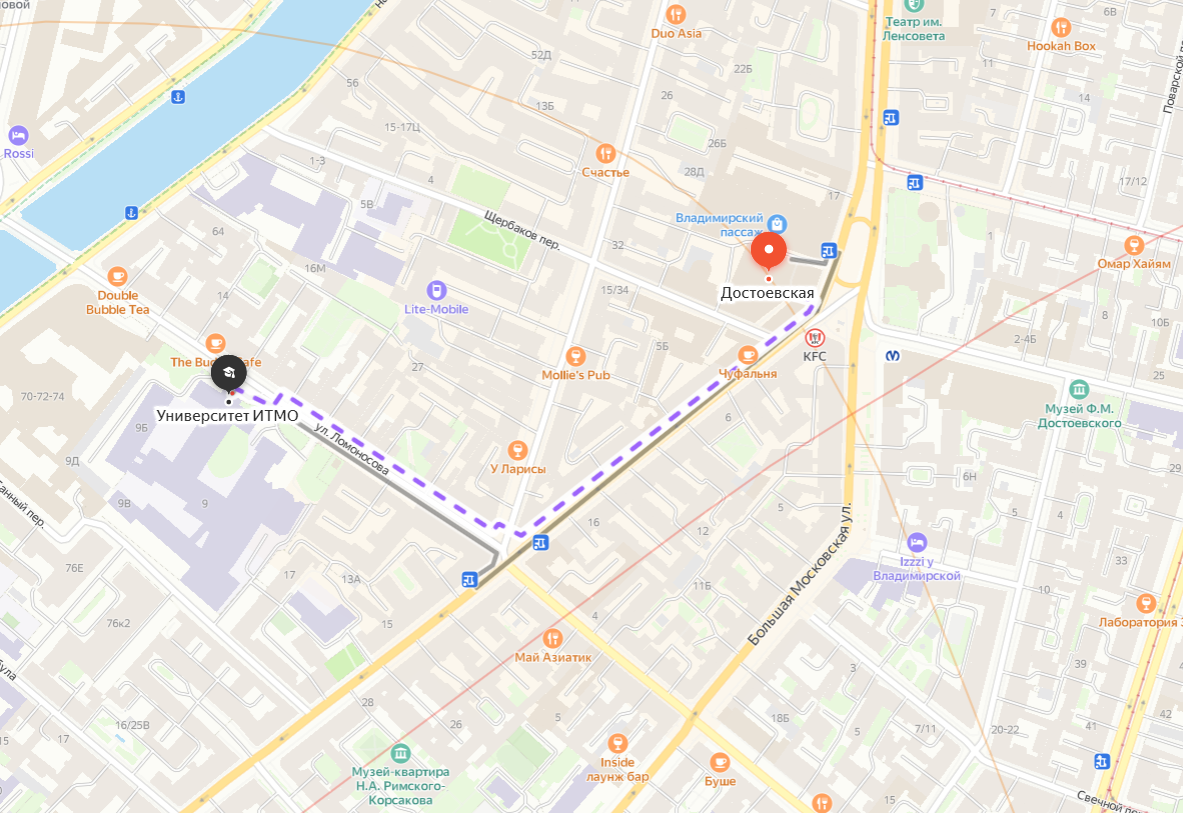 Дата проведения олимпиадыМесто проведения олимпиадыНачало и продолжительность Начало регистрацииУчастникам при себе необходимо иметьПодготовка экологического проекта 
до 23 января2024 года09.01.2024-23.01.2024Прикрепляется к форме регистрациина сайте Центра олимпиад СПбhttps://forms.yandex.ru/cloud/65527f9e02848f9b4736645c/Наличие экологического проекта является обязательным условием участия в региональном этапе олимпиады, который прикрепляется не позднее 
23января 2024 года к регистрационной форме.Проекты должны быть индивидуальные (один проект – один автор) и должны носить исследовательский 
(не реферативный) характер. Файлы с рукописями могут быть сохранены в формате doc, docx или pdf, формат pdf является предпочтительным.Теоретический тур 
8 февраля 2024 годаФедеральное государственное автономное образовательное учреждение высшего образования «Национальный исследовательский университет ИТМО»Адрес: ул. Ломоносова, д. 9(Станция метро «Достоевская»)Адрес на карте9:00(Продолжительность 180 минут)Начало регистрации 
с 8:451.Документ, удостоверяющий личность (с 14 лет-паспорт/до 14 лет – свидетельство о рождении 
и ученический билет с фото);2.Справку из образовательного учреждения о классе и программе обучения (основная образовательная программа начального общего, основного общего 
и среднего общего образования) участника олимпиады;3. Заполненное согласие на обработку персональных данных и согласие на обработку персональных данных, разрешенных субъектом персональных данных для распространения (скачать здесь)– 2 листа;4.Канцелярские принадлежности (гелевая ручка синего цвета);5.Сменную обувь (или бахилы);6.Средства индивидуальной защиты (маска) - 
по необходимости;7.Питьевую воду в прозрачной тареВесь пакет документов сдается участником 
на регистрации, перед началом теоретического тура.Если Вы являетесь победителем или призёром регионального этапа всероссийской олимпиады школьников по данному предмету в предыдущем учебном году и обучались в другом регионе РФ, Вам необходимо предоставить копию грамоты за прошлый год.Проектный тур (конкурс рукописей экологических проектов и их защита)
9 февраля 2024 года
Федеральное государственное автономное образовательное учреждение высшего образования «Национальный исследовательский университет ИТМО»Адрес: ул. Ломоносова, д. 9(Станция метро«Достоевская»)Адрес на карте1 поток9:00 – 11:30(списки по потокам будут дополнительно размещены на нашем сайте)2 поток12:30-15:00
(списки по потокам будут дополнительно размещены на нашем сайтеНачало регистрациидля 1 потока
в 8:30 Начало регистрациидля 2 потока 
в 12:00 согласно предварительным спискам, которые будут опубликованы не позднее 19:00 
5 февраля 2024 года1.Документ, удостоверяющий личность (свидетельство о рождении/паспорт)- обязательно;2.Сменную обувь/бахилы;3. Средства индивидуальной защиты (маску) – 
по необходимости;4. Питьевую воду в прозрачной таре5. Презентация для защиты проекта в формате pdf
на съемном носителе.Дата проведения Место проведения Начало разбора заданий, показа работ, процедуры апелляцииНачало регистрацииУчастникам при себе необходимо иметь19 февраля 2024 годаФедеральное государственное автономное образовательное учреждение высшего образования «Национальный исследовательский университет ИТМО»(Станция метро «Достоевская»)Адрес: ул. Ломоносова, д. 9Адрес на карте16:00
Разбор заданий состоится в 16:00.Показ работ состоится в 16:30 в очном формате. Время показа работ – не более 15 минут на каждого участника.Апелляция начнётся по окончании показа работ. Время рассмотрения заявления участника – не более 10 минут на каждого участника.По результатам конкурса проектов апелляция не производится!15:301.Документ, удостоверяющий личность (свидетельство о рождении/паспорт)- обязательно;2.Сменную обувь/бахилы;3. Средства индивидуальной защиты (маску);4. Питьевую воду в прозрачной таре